M A N I F E S T A T I O N SAMEDI 18 DECEMBRE - 15H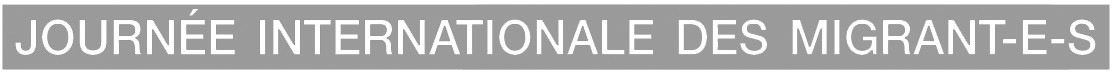 Rappel des faits :L’été	dernier,	alors	que	despersonnes migrantes survivaient  dans  des conditions inacceptables sur un campement de fortune, l’interorga de soutien aux personnes exilées a multiplié les mobilisations en direction de la Préfecture et de la Mairie pour exiger la mise à l’abri de ces personnes.La Préfecture restait muette. La Mairie déclarait qu’elle en faisait déjà assez au niveau des mises à  l’abri  et  que ça coûtait 2.5M d’euros. Ce coût représente 1% des dépenses budgétaires ! La majorité municipale préfère investir des sommes colossales dans la gentrification (l’embourgeoisement) du centre-ville, les caméras de vidéosurveillance, la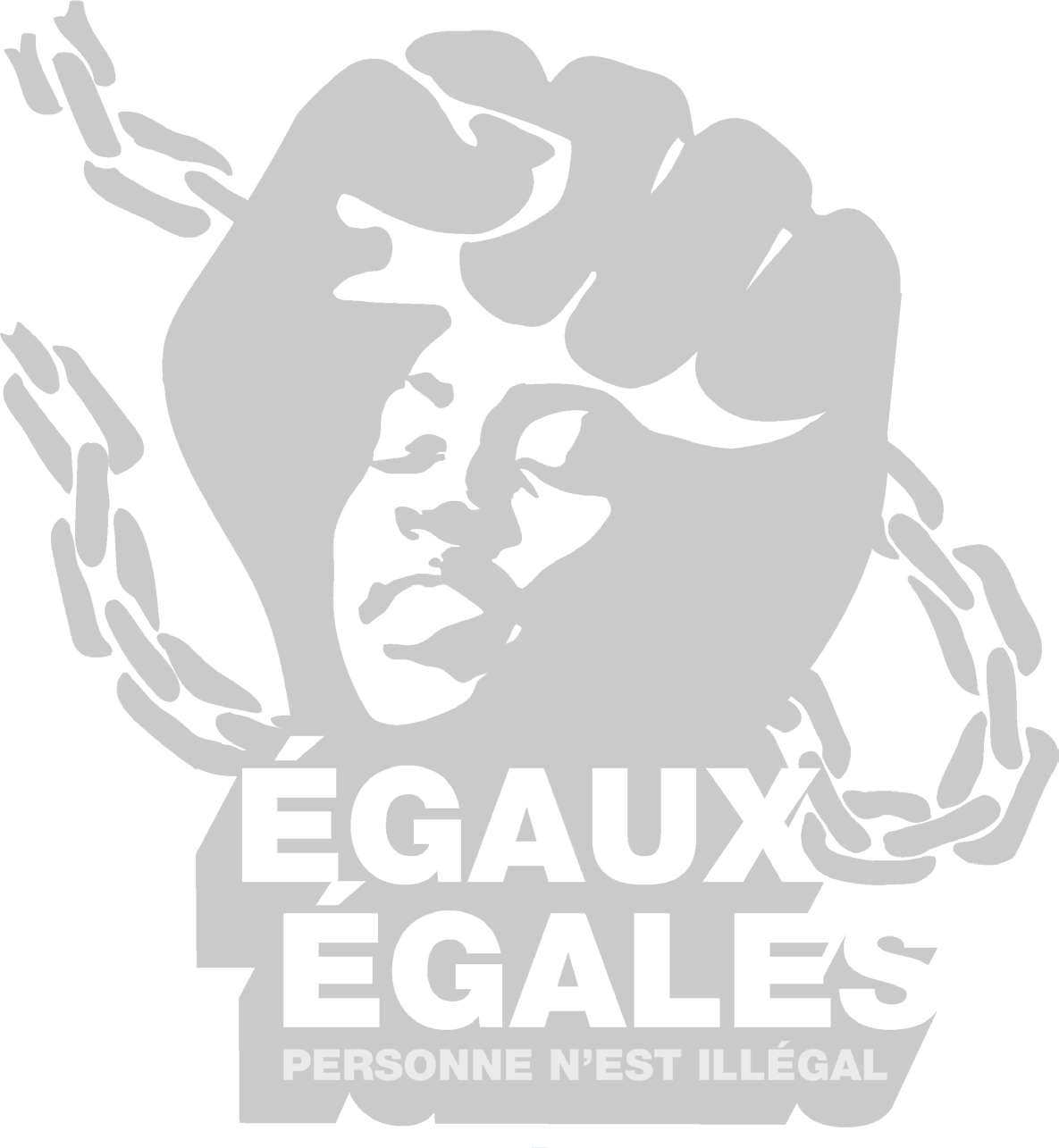 police municipale.	plutôtque de mettre à l’abri des personnes à la rue.Pourtant			des solutions		existent, des	bâtiments	vides existent et la Maire de Rennes	dispose		d’un pouvoir de réquisition.Le	16		octobre dernier,	nous			avons réquisitionné	un		bâtiment,vide depuis plusieurs mois et appartenant à la Mairie. La réponse de celle-ci fut d’envoyer les gardes mobiles pour nous expulser, remettant ainsi des familles avec enfants à la rue. Rappelons encore une fois que la Maire de Rennes avait déclaré en 2014 qu’il n’y aurait pas d’enfants à la rue sous son mandat !Rappelons aussi que la plupart des dispositifs de mises à l’abri par la Mairie, dans des conditions, parfois très précaires, toujours limitées, sont le fruit de nos luttes, de nos revendications et de nos manifestations passées.Une	fois	de	plus,		associations, militant·e·s,		syndicats,	organisations politiques ont pallié les manquements des pouvoirs publics, en mettant à l’abri,de manière très provisoire, une centaine de personnes (dontdes enfants, Mme la Maire !)La majorité municipale dit    faire    pression     sur la préfecture pour la régularisation…	mais uniquement pour celles et ceux qui peuvent y avoir accès. Pour les autres ellepense qu’il faudrait accélérer les renvois aux frontières.RENNES - RÉPUBLIQUETout ceci se passe dans un contexte de surenchère de discours racistes, dans le cadre d’une politique criminelle menée parl’état : traque des migrants, réduction des visas, multiplication des expulsions. Tout ceci alors que les rapports s’accumulent pour dénoncer les violences et « les traitements dégradants » dont sont victimes les migrant.e.s. Macron et ses sbires, en pleine campagne sur le terrain de l’extrême droite, en reprennent à leur compte les idées les plus nauséabondes. Les victimes de ces manœuvres politiciennes et électorales cyniques sont et seront toujours les mêmes, les étranger.e.s.Face à ce déferlement de haine, il est urgent de réaffirmer la juste nécessité d’un accueil  inconditionnel  de  tout·e·s les réfugie.e.s, de la régularisation de tout.e.s les sans-papiers, de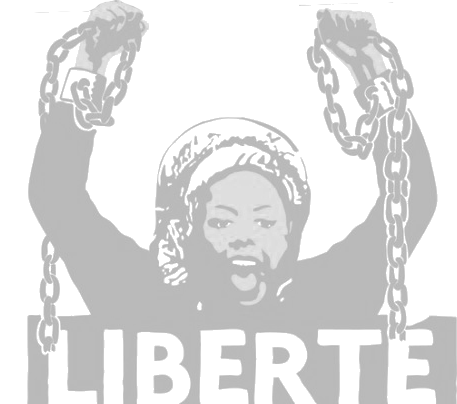 la liberté de circulation et		d’installation,		et de	logements		dignes et				pérennes			pour tout·e·s.		Le	nombre de			réfugié.e.s		ne représente  que  0,6% de la population de l’Union		Européenne (qui compte environ 400 millions	d’habitant.e.s)! Les moyens existent pour les accueillir !N’oublions jamais que ces personnes fuient la guerre, la misère. Rappelons les milliers de morts en mer, dans les montagnes, ainsi que les victimes d’odieuses manœuvres politiques à la frontière  bielorusso-polonaise.   Quand iels arrivent, à force de courage et de souffrances, à mettre le pied sur le sol européen, les pouvoirs politiques n’ont qu’un but, les faire taire, les empêcher de se regrouper, de s’organiser collectivement, d’exister. Enfermé.e.s dans l’illégalité, iels servent de main d’œuvre bon marché, sans droits, jetable à volonté, mais aussi de boucs émissaires pour les Zemmour et autres Le Pen.Nous avons le devoir de les accueillir et de les régulariser, pour leur permettre de s’installer, de vivre dignement, protégé.e.s par les droits sociaux et du travail.A		Rennes,			comme dans			de				nombreuses villes			de			France		et d’Europe, faisons du 18 décembre,					journée internationale				des migrant.e.s, un point d’étape				important dans					la					lutte contre			le			racisme, l’islamophobie				et les	idées			d’extrême droite,						contreles	frontières assassines.RÉGULARISATION DE TOU·TE·S LES SANS PAPIERS LOGEMENTS DIGNES ET PÉRENNES POUR TOU·TE·S ÉGALITÉ DES DROITS